KENO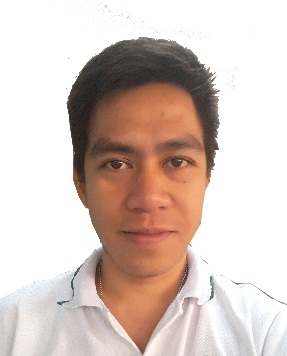 KENO.333252@2freemail.com  I - PERSONAL BACKGOUNDNAME: KENO DATE OF BIRTH: SEPTERMBER 02, 1990PLACE OF BIRTH: Tandag, Surigao del SurAGE: 26SEX: MALECIVIL STATUS: SingleCITIZENSHIP: FilipinoHEIGHT: 167cms.WEIGHT: 68kg.II- CAREER OBJECTIVETo obtain a position as a GRAPHIC DESIGNER your institution that will enable me to use my strong organizational skills, thinking out of the box, educational background and ability to work well.III- EDUCATIONAL BACKGROUNDELEMENTARY:			Tandag Central Elementary School (TCES)				Bag-ong Lungsod,Tandag, Surigao del Sur				1996-2002HIGH SCHOOL:		Jacinto P. Elpa National High School (JPENHS)		Capitol Road, TelajeTandag, Surigao del Sur				2002-2006COLLEGE:			Surigao del Sur State UniversityCollege of Engineering, Computer Science & TechnologyBACHELOR OF SCIENCE IN COMPUTER SCIENCE				Tandag City,  Surigao del Sur				2006-2010GRADUATE SCHOOL:	Surigao del Sur State University				Graduate School				MASTER OF SCIENCE IN COMPUTER SCIENCE				July 2014-March 2015 (12 Units)III- ON THE JOB TRAINING EXPERIENCEOJT at Department of Public Works and Highways as Data Entry Encoder/Layout Artist.IV - EMPLOYMENT BACKGROUNDGlobe Sales AgentDate Work: May-December 2010N4M Davao formerly DAVAO TRADE MAGAZINE, Damosa, Davao City as Graphic DesignerDate Work: (2010-2012) (COMPANY CLOSED)Job Description:Designs MagazineMaintain Web Design Create, develop and communicate project plans and timelines; ensure project status and timelines are consistently communicated to team members and clients on timely basisSelect images from photographersAdvertising DesignsBasic Video EditingFreelance Graphic Designer at formerly Profile/Portfolio Link: 	Working on:Logo DesignsBusiness Card DesignsStationary DesignsTarpaulinsBillboard layoutsFreelance Graphic Designer at Logo DesignsBusiness Card DesignsStationary DesignsDepartment of Health Regional Office XIII, Butuan CityTECHNICAL ASSISTANT/IT/GRAPHIC DESIGNERDate worked: September 2012 – PRESENTKey Responsibility:Maintaining Web DesignPrepare Multimedia PresentationDesign Posters/Tarpaulins/Plaques/Posters/TshirtsVideo EditingFollow PR’sAssisting in Server MaintenanceAssistant ProgrammerConduct Activities and SeminarsPreventive and Corrective MaintenanceNetworking AssistantSoftware/Hardware MaintenanceV- AWARDS/RECOGNITION/CERTIFICATECertificate of Appreciation as a TRAINIER in “TRAINING ON CHT INFORMATION SYSTEM ver. 1.0” at The Dynasty Court Hotel, Cagayan de Oro CityApril 2-4, 2013Certificate of Appreciation in Recognition as RESOURCE SPEAKER in the “Training of Trainers on Community Health Team (CHT) Information System.”Held at A & A Plaza Hotel, Puerto Princesa City, Palawan on October 7-11, 2013Certificate of Appreciation as a TRAINER during the conduct of “REGIONAL ORIENTATION/INSTALLATION OF E-HIB INFORMATION MANAGEMENT SYSTEM AND TSiSMIS/RaIDERS”.Held at Punta Villa, Arevalo, Iloilo City.June 16-19, 2015VI- SEMINARS/ TRAININGS ATTENDEDCertificate of Appearance in “E-CHT ORIENTATION TRAINING FOR REGIONAL SYSTEM ADMINISTRATORS IN CARAGA REGION”LUCIANA CONVENTION CENTER, BUTUAN CITYAPRIL 28-30, 2015Certificate of Appearance for attended the“Consultative Meeting on Caraga CHT information System (CHTIS)and Electronic Master listing and Tracking Tool (EMT)”.held at The Pinnacle Hotel and Suites, Sta. Ana Ave., Davao CityMay 20-21, 2015Certificate of Appearance for having attended the “Mid year Consolidation and Health Information System Turnover”Luciana Convention Center, Butuan CityJuly 14-15, 2015Certificate of Appearance for having attended the “Consolidation and Reconciliation of Report”Bayugan Graden and FoodhauzBayugan City, Agusan del SurOctober 7-9, 2015Certificate of Appearance for having attended the “Consolidation and Reconciliation of Report”Britania Beach Resort, San Agustin, Surigao del SurOctober 21- 23, 2015Certificate of Appearance for having attended the “Consultative Meeting on REFERRAL SYSTEM, BLOOD SERVICE PROVISION,AND SERVICE DELIVERY NETWORK”Luciana Convention Center, Butuan CitySeptember 29-30, 2015Certificate of Appearance for having participated in the“Annual Finalization and Consolidation of CHT Reports”Luciana Convention Center, Butuan CityNovember 18, 2015Etc..VII- SKILLSComputer Skills Excellent working knowledge in Microsoft Applications such asMS Word, MS Excel and MS PowerPoint.Computer GraphicsWeb Designer (HTML5 & CSS3)Adobe (Photoshop, Illustrator, Indesign, Dreamweaver)Basic PHP/Visual Basic ProgrammingDatabase Integration (MySql)Computer NetworkingComputer TroubleshootingTechnical SupportCommunication SkillsWindows ApplicationMac Platform-Proficient in both oral and written communication skillsVIII – STRENGTHStrong sense of responsibilityCan work MultitaskingTeam PlayerStrong personal relationshipSelf-motivated, result oriented and can work under pressureFlexible, creative and resourcefulHardworking